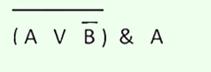 ABНе ВИЛИНЕ ИЛИИ110100101100010010001100